   MENU SUBJECT TO CHANGE 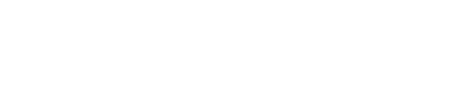 CEREALFRUIT AND /OR JUICEMILK